Von(Vor u. Nachname)Ausbildungsbuch für das EEG-Zertifikat der DGKN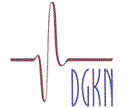 An dieDGKN GeschäftsstelleRobert-Bosch-Str. 764293 DarmstadtTel. 06151-6673422Fax 06151-6673423zertifikate@dgkn.deAPersönliche DatenPersönliche DatenPersönliche DatenPersönliche DatenPersönliche DatenPersönliche DatenPersönliche DatenAnredeAnredeTitelTitelVornameVornameNachnameNachnameGeburtsdatumGeburtsdatumKontaktdaten (dienstlich)Kontaktdaten (dienstlich)Kontaktdaten (dienstlich)Kontaktdaten (dienstlich)InstitutionInstitutionKlinikKlinikAnschriftAnschriftE-MailE-MailTelefonTelefonKontaktdaten (privat)Kontaktdaten (privat)Kontaktdaten (privat)Kontaktdaten (privat)AnschriftAnschriftE-MailE-MailTelefonTelefonBevorzugte Kontaktaufnahme (bitte ankreuzen) dienstlich		 privatBevorzugte Kontaktaufnahme (bitte ankreuzen) dienstlich		 privatBevorzugte Kontaktaufnahme (bitte ankreuzen) dienstlich		 privatBevorzugte Kontaktaufnahme (bitte ankreuzen) dienstlich		 privatBevorzugte Kontaktaufnahme (bitte ankreuzen) dienstlich		 privatBevorzugte Kontaktaufnahme (bitte ankreuzen) dienstlich		 privatBevorzugte Kontaktaufnahme (bitte ankreuzen) dienstlich		 privatIch bin mit der Aufnahme meiner E-Mail-Adresse in einer Verteilerliste der DGKN zum Zwecke der Aussendung von Mitgliederinformationen einverstanden.Ich bin mit der Aufnahme meiner E-Mail-Adresse in einer Verteilerliste der DGKN zum Zwecke der Aussendung von Mitgliederinformationen einverstanden.Ich bin mit der Aufnahme meiner E-Mail-Adresse in einer Verteilerliste der DGKN zum Zwecke der Aussendung von Mitgliederinformationen einverstanden.Ich bin mit der Aufnahme meiner E-Mail-Adresse in einer Verteilerliste der DGKN zum Zwecke der Aussendung von Mitgliederinformationen einverstanden.Ich bin mit der Aufnahme meiner E-Mail-Adresse in einer Verteilerliste der DGKN zum Zwecke der Aussendung von Mitgliederinformationen einverstanden.Ich bin mit der Aufnahme meiner E-Mail-Adresse in einer Verteilerliste der DGKN zum Zwecke der Aussendung von Mitgliederinformationen einverstanden.Mitgliedsantrag in der DGKNMitgliedsantrag in der DGKNMitgliedsantrag in der DGKNMitgliedsantrag in der DGKNMitgliedsantrag in der DGKNMitgliedsantrag in der DGKNMitgliedsantrag in der DGKNMitglied seit Mitglied seit Mitglied seit Mitglied seit Mitglied seit Mitglied seit Hiermit beantrage ich die Aufnahme in die Deutsche Gesellschaft für Klinische Neurophysiologie und Funktionelle Bildgebung - DGKN.Vom Inhalt der Satzung habe ich Kenntnis genommen.Hiermit beantrage ich die Aufnahme in die Deutsche Gesellschaft für Klinische Neurophysiologie und Funktionelle Bildgebung - DGKN.Vom Inhalt der Satzung habe ich Kenntnis genommen.Hiermit beantrage ich die Aufnahme in die Deutsche Gesellschaft für Klinische Neurophysiologie und Funktionelle Bildgebung - DGKN.Vom Inhalt der Satzung habe ich Kenntnis genommen.Hiermit beantrage ich die Aufnahme in die Deutsche Gesellschaft für Klinische Neurophysiologie und Funktionelle Bildgebung - DGKN.Vom Inhalt der Satzung habe ich Kenntnis genommen.Hiermit beantrage ich die Aufnahme in die Deutsche Gesellschaft für Klinische Neurophysiologie und Funktionelle Bildgebung - DGKN.Vom Inhalt der Satzung habe ich Kenntnis genommen.Hiermit beantrage ich die Aufnahme in die Deutsche Gesellschaft für Klinische Neurophysiologie und Funktionelle Bildgebung - DGKN.Vom Inhalt der Satzung habe ich Kenntnis genommen.DatenschutzerklärungDatenschutzerklärungDatenschutzerklärungDatenschutzerklärungDatenschutzerklärungDatenschutzerklärungDatenschutzerklärungMit der Speicherung meiner Daten durch die DGKN bin ich einverstanden. Diese Daten werden nur zu satzungsmäßigen Zwecken der Fachgesellschaft verwendet; eine Weitergabe erfolgt nur an den Verlag für den Versand der Zeitschrift für Klinische Neurophysiologie (derzeit Georg Thieme Verlag) sowie die zur Organisation der DGKN - Jahrestagung beauftragte Kongressmanagementgesellschaft (aktuell die Conventus Congressmanagement & Marketing GmbH). Eine darüber hinaus gehende Weitergabe an Dritte für Werbezwecke findet nicht statt. Diese Einwilligung kann jederzeit widerrufen werden.Mit der Speicherung meiner Daten durch die DGKN bin ich einverstanden. Diese Daten werden nur zu satzungsmäßigen Zwecken der Fachgesellschaft verwendet; eine Weitergabe erfolgt nur an den Verlag für den Versand der Zeitschrift für Klinische Neurophysiologie (derzeit Georg Thieme Verlag) sowie die zur Organisation der DGKN - Jahrestagung beauftragte Kongressmanagementgesellschaft (aktuell die Conventus Congressmanagement & Marketing GmbH). Eine darüber hinaus gehende Weitergabe an Dritte für Werbezwecke findet nicht statt. Diese Einwilligung kann jederzeit widerrufen werden.Mit der Speicherung meiner Daten durch die DGKN bin ich einverstanden. Diese Daten werden nur zu satzungsmäßigen Zwecken der Fachgesellschaft verwendet; eine Weitergabe erfolgt nur an den Verlag für den Versand der Zeitschrift für Klinische Neurophysiologie (derzeit Georg Thieme Verlag) sowie die zur Organisation der DGKN - Jahrestagung beauftragte Kongressmanagementgesellschaft (aktuell die Conventus Congressmanagement & Marketing GmbH). Eine darüber hinaus gehende Weitergabe an Dritte für Werbezwecke findet nicht statt. Diese Einwilligung kann jederzeit widerrufen werden.Mit der Speicherung meiner Daten durch die DGKN bin ich einverstanden. Diese Daten werden nur zu satzungsmäßigen Zwecken der Fachgesellschaft verwendet; eine Weitergabe erfolgt nur an den Verlag für den Versand der Zeitschrift für Klinische Neurophysiologie (derzeit Georg Thieme Verlag) sowie die zur Organisation der DGKN - Jahrestagung beauftragte Kongressmanagementgesellschaft (aktuell die Conventus Congressmanagement & Marketing GmbH). Eine darüber hinaus gehende Weitergabe an Dritte für Werbezwecke findet nicht statt. Diese Einwilligung kann jederzeit widerrufen werden.Mit der Speicherung meiner Daten durch die DGKN bin ich einverstanden. Diese Daten werden nur zu satzungsmäßigen Zwecken der Fachgesellschaft verwendet; eine Weitergabe erfolgt nur an den Verlag für den Versand der Zeitschrift für Klinische Neurophysiologie (derzeit Georg Thieme Verlag) sowie die zur Organisation der DGKN - Jahrestagung beauftragte Kongressmanagementgesellschaft (aktuell die Conventus Congressmanagement & Marketing GmbH). Eine darüber hinaus gehende Weitergabe an Dritte für Werbezwecke findet nicht statt. Diese Einwilligung kann jederzeit widerrufen werden.Mit der Speicherung meiner Daten durch die DGKN bin ich einverstanden. Diese Daten werden nur zu satzungsmäßigen Zwecken der Fachgesellschaft verwendet; eine Weitergabe erfolgt nur an den Verlag für den Versand der Zeitschrift für Klinische Neurophysiologie (derzeit Georg Thieme Verlag) sowie die zur Organisation der DGKN - Jahrestagung beauftragte Kongressmanagementgesellschaft (aktuell die Conventus Congressmanagement & Marketing GmbH). Eine darüber hinaus gehende Weitergabe an Dritte für Werbezwecke findet nicht statt. Diese Einwilligung kann jederzeit widerrufen werden.Mit der Speicherung meiner Daten durch die DGKN bin ich einverstanden. Diese Daten werden nur zu satzungsmäßigen Zwecken der Fachgesellschaft verwendet; eine Weitergabe erfolgt nur an den Verlag für den Versand der Zeitschrift für Klinische Neurophysiologie (derzeit Georg Thieme Verlag) sowie die zur Organisation der DGKN - Jahrestagung beauftragte Kongressmanagementgesellschaft (aktuell die Conventus Congressmanagement & Marketing GmbH). Eine darüber hinaus gehende Weitergabe an Dritte für Werbezwecke findet nicht statt. Diese Einwilligung kann jederzeit widerrufen werden.DatumDatumUnterschriftUnterschrift……………………………….………………………………………………….…………………BRichtlinien für die Ausbildung in der klinischen Elektroenzephalographie (EEG) im Rahmen der Fortbildung in der klinischen NeurophysiologieRichtlinien für die Ausbildung in der klinischen Elektroenzephalographie (EEG) im Rahmen der Fortbildung in der klinischen NeurophysiologieRichtlinien für die Ausbildung in der klinischen Elektroenzephalographie (EEG) im Rahmen der Fortbildung in der klinischen NeurophysiologieRichtlinien für die Ausbildung in der klinischen Elektroenzephalographie (EEG) im Rahmen der Fortbildung in der klinischen Neurophysiologie1.    Voraussetzungen 1.1. Voraussetzung für die Ausbildung in der klinischen Elektroenzephalographie ist die Approbation als Arzt/Ärztin oder ein vergleichbarer Hochschulabschluss.2.    Ausbildungszeit 2.1. Die Ausbildungszeit beträgt bei ganztägiger Tätigkeit ein halbes Jahr, bei Halbtagstätigkeit ein Jahr. Für Neuropädiater gilt abweichend eine mögliche Ausbildung ¼ tägig über zwei Jahre (hierzu siehe gesonderte RL EEG im Rahmen der neuropädiatrischen Ausbildung.) Diese Zeitspanne sollte in höchstens zwei Abschnitten absolviert werden. 2.2. Der Beginn einer Ausbildung ist dem Sekretariat der DGKN schriftlich anzuzeigen (per E-Mail an zertifikate@dgkn.de). Am Ende der Ausbildungszeit wird vom Ausbilder eine Bescheinigung ausgestellt, die die Ausbildungszeit, die selbstständige Ableitung von EEG gemäß Punkt 3.1 und die selbstständige Beurteilung der in Punkt 3.2 aufgeführten EEGs (Ausbildungsbuch) umfasst. 3.    Ausbildungsinhalt3.1. Der Arzt/Die Ärztin hat in der Ausbildungszeit mindestens 10 EEGs selbstständig abzuleiten.3.2. In der Ausbildungszeit sind mindestens 800 EEG-Kurven unter Anleitung eines Ausbilders/einer Ausbilderin selbstständig auszuwerten. Die EEGs dürfen auch aus dem EEG-Ausbildungs-Archiv der Ausbildungsstätte nachbefundet werden. 600 der auszuwertenden EEGs sollten den folgenden Kriterien entsprechen:- 30 normale EEG von Kindern ≤ 6 Jahren- 30 normale EEG von Kindern >6 Jahren und Jugendlichen- 50 normale EEG von Erwachsenen- 40 normale EEG von Menschen im höheren Alter (≥ 75 Jahre)- 50 EEG mit Auftreten von Schlaf- 200 EEG mit epilepsietypischen Potentialen- 100 EEG mit regionalen Verlangsamungen- 50 EEG mit generalisierten Verlangsamungen- 50 EEG bei Bewusstseinsstörungen3.3. Kenntnisse in der Gerätekunde, den Grundlagen der neurophysiologischen Potentialregistrierung und -darstellung sowie eingehende Kenntnisse in Anatomie, Physiologie und Pathophysiologie des zentralen Nervensystems.3.4. Das Ausbildungsbuch der DEUTSCHEN GESELLSCHAFT FÜR KLINISCHE NEUROPHYSIOLOGIE soll die Zuordnung der EEG nach Punkt 3.2 sowie Datum und Registriernummer der EEG der untersuchten Patienten beinhalten. 3.5. Die Teilnahme an mindestens einer von der DEUTSCHEN GESELLSCHAFT FÜR KLINISCHE NEUROPHYSIOLOGIE anerkannten EEG-Fortbildungsveranstaltung ist erforderlich; diese muss folgende Kriterien erfüllen: Alle Fortbildungen innerhalb der DGKN-Jahrestagung, die sich inhaltlich dem EEG widmen, werden anerkannt. Für Fortbildungen außerhalb der Jahrestagung gilt Folgendes: Die Veranstaltung muss min. 6 Zeitstunden umfassen - davon min. 1 Zeitstunde für das Üben einer Ableitung in Gruppen von maximal 10 Teilnehmern u.- min. 2 Zeitstunden mit dem Befunden von EEGs in gemeinsamer Besprechung. Die Vortragenden sollten Ausbildungsberechtigte für EEG der DGKN sein. Für die Veranstalter gilt folgende Regelung: Die Fortbildung muss mindestens 6 Monate vor Beginn bei der Geschäftsstelle der DGKN (per E-Mail an sekretariat@dgkn.de) angemeldet werden und wird dann auf der Webseite der DGKN und per Mailings an die Mitglieder der DGKN beworben. Der Veranstalter erhält die Anschriften der Mitglieder der DGKN im Postleitzahlengebiet zur Aussendung von Flyern.4.    Zertifikat 4.1. Das Zertifikat wird auf Antrag und nach bestandener Prüfung erteilt, in der die eingehenden praktischen und theoretischen Kenntnisse nachzuweisen sind. 4.2. Die unter 1., 2. und 3. genannten Bedingungen müssen erfüllt sein. 4.3. Der Nachweis eingehender Kenntnisse umfasst eine schriftliche Prüfung und eine Individualprüfung in der praktischen EEG-Ableitung. Das Bestehen der schriftlichen Prüfung ist Voraussetzung für die Zulassung zur praktischen Individualprüfung. Beide Prüfungen können wiederholt werden. 4.4. Zwischen Beendigung der Ausbildung und Antragstellung auf Zertifikaterteilung soll nicht mehr als ein Jahr liegen; andernfalls muss eine zwischenzeitlich regelmäßige EEG-Tätigkeit nachgewiesen werden. 5.    Ausbildungsstätten 5.1. Die Ausbildungsstätte muss über einen Durchgang von mindestens 1.000 EEG im Jahr verfügen. 5.2. Die Geräteausstattung muss wenigstens ein Gerät mit mindestens 20 Registrierkanälen umfassen. 5.3. Die Ausbildungsstätte muss von der DEUTSCHEN GESELLSCHAFT FÜR KLINISCHE NEUROPHYSIOLOGIE UND FUNKTIONELLE BILDGEBUNG anerkannt sein. 6.    Ausbilder 6.1. Ausbilder müssen im Besitz der Ausbildungsberechtigung sein. Die Ausbildungsberechtigung wird auf Antrag ad personam erteilt, wenn neben den persönlichen Voraussetzungen auch die unter 5.1 und 5.2 genannten Voraussetzungen der Ausbildungsstätte erfüllt sind. Zwischen Erteilung des Zertifikates und Beantragung einer Ausbildungsberechtigung muss der Antragsteller mindestens zwei Jahre selbstständig auf dem Gebiet des EEG gearbeitet haben. 6.2. Ausbilder müssen bestätigen, dass sie die Ausbildung entsprechend den Richtlinien der DEUTSCHEN GESELLSCHAFT FÜR KLINISCHE NEUROPHYSIOLOGIE UND FUNKTIONELLE BILDGEBUNG durchführen. Der Prüfungs- und Ausbildungsausschuss kann Auskunft über die Zahl der abgeleiteten EEG-Kurven pro Jahr, Geräteausstattung und Ableiteprogramme einholen und ein anonymisiertes Beispiel eines Befundes anfordern. 6.3. Die Ausbildungsberechtigung kann durch den Vorstand der DEUTSCHEN GESELLSCHAFT FÜR KLINISCHE NEUROPHYSIOLOGIE UND FUNKTIONELLE BILDGEBUNG entzogen werden, wenn die Voraussetzungen nicht mehr gegeben sind (z. B. Nichteinhalten der Ausbildungsrichtlinien oder mehr als 2-jährige Unterbrechung der Tätigkeit im EEG). 7.    Geltungsbereich Diese Richtlinien für die Ausbildung in der Klinischen Elektroenzephalographie ersetzen die entsprechenden Richtlinien der DEUTSCHEN GESELLSCHAFT FÜR KLINISCHE NEUROPHYSIOLOGIE vom Januar 2008. Sie gelten für Zertifikatsbewerber, die ihre Ausbildung nach dem Zeitpunkt der Veröffentlichung (14.02.2020) durch die DEUTSCHE GESELLSCHAFT FÜR KLINISCHE NEUROPHYSIOLOGIE UND FUNKTIONELLE BILDGEBUNG begonnen haben. Darmstadt, Februar 2020Der Vorstand1.    Voraussetzungen 1.1. Voraussetzung für die Ausbildung in der klinischen Elektroenzephalographie ist die Approbation als Arzt/Ärztin oder ein vergleichbarer Hochschulabschluss.2.    Ausbildungszeit 2.1. Die Ausbildungszeit beträgt bei ganztägiger Tätigkeit ein halbes Jahr, bei Halbtagstätigkeit ein Jahr. Für Neuropädiater gilt abweichend eine mögliche Ausbildung ¼ tägig über zwei Jahre (hierzu siehe gesonderte RL EEG im Rahmen der neuropädiatrischen Ausbildung.) Diese Zeitspanne sollte in höchstens zwei Abschnitten absolviert werden. 2.2. Der Beginn einer Ausbildung ist dem Sekretariat der DGKN schriftlich anzuzeigen (per E-Mail an zertifikate@dgkn.de). Am Ende der Ausbildungszeit wird vom Ausbilder eine Bescheinigung ausgestellt, die die Ausbildungszeit, die selbstständige Ableitung von EEG gemäß Punkt 3.1 und die selbstständige Beurteilung der in Punkt 3.2 aufgeführten EEGs (Ausbildungsbuch) umfasst. 3.    Ausbildungsinhalt3.1. Der Arzt/Die Ärztin hat in der Ausbildungszeit mindestens 10 EEGs selbstständig abzuleiten.3.2. In der Ausbildungszeit sind mindestens 800 EEG-Kurven unter Anleitung eines Ausbilders/einer Ausbilderin selbstständig auszuwerten. Die EEGs dürfen auch aus dem EEG-Ausbildungs-Archiv der Ausbildungsstätte nachbefundet werden. 600 der auszuwertenden EEGs sollten den folgenden Kriterien entsprechen:- 30 normale EEG von Kindern ≤ 6 Jahren- 30 normale EEG von Kindern >6 Jahren und Jugendlichen- 50 normale EEG von Erwachsenen- 40 normale EEG von Menschen im höheren Alter (≥ 75 Jahre)- 50 EEG mit Auftreten von Schlaf- 200 EEG mit epilepsietypischen Potentialen- 100 EEG mit regionalen Verlangsamungen- 50 EEG mit generalisierten Verlangsamungen- 50 EEG bei Bewusstseinsstörungen3.3. Kenntnisse in der Gerätekunde, den Grundlagen der neurophysiologischen Potentialregistrierung und -darstellung sowie eingehende Kenntnisse in Anatomie, Physiologie und Pathophysiologie des zentralen Nervensystems.3.4. Das Ausbildungsbuch der DEUTSCHEN GESELLSCHAFT FÜR KLINISCHE NEUROPHYSIOLOGIE soll die Zuordnung der EEG nach Punkt 3.2 sowie Datum und Registriernummer der EEG der untersuchten Patienten beinhalten. 3.5. Die Teilnahme an mindestens einer von der DEUTSCHEN GESELLSCHAFT FÜR KLINISCHE NEUROPHYSIOLOGIE anerkannten EEG-Fortbildungsveranstaltung ist erforderlich; diese muss folgende Kriterien erfüllen: Alle Fortbildungen innerhalb der DGKN-Jahrestagung, die sich inhaltlich dem EEG widmen, werden anerkannt. Für Fortbildungen außerhalb der Jahrestagung gilt Folgendes: Die Veranstaltung muss min. 6 Zeitstunden umfassen - davon min. 1 Zeitstunde für das Üben einer Ableitung in Gruppen von maximal 10 Teilnehmern u.- min. 2 Zeitstunden mit dem Befunden von EEGs in gemeinsamer Besprechung. Die Vortragenden sollten Ausbildungsberechtigte für EEG der DGKN sein. Für die Veranstalter gilt folgende Regelung: Die Fortbildung muss mindestens 6 Monate vor Beginn bei der Geschäftsstelle der DGKN (per E-Mail an sekretariat@dgkn.de) angemeldet werden und wird dann auf der Webseite der DGKN und per Mailings an die Mitglieder der DGKN beworben. Der Veranstalter erhält die Anschriften der Mitglieder der DGKN im Postleitzahlengebiet zur Aussendung von Flyern.4.    Zertifikat 4.1. Das Zertifikat wird auf Antrag und nach bestandener Prüfung erteilt, in der die eingehenden praktischen und theoretischen Kenntnisse nachzuweisen sind. 4.2. Die unter 1., 2. und 3. genannten Bedingungen müssen erfüllt sein. 4.3. Der Nachweis eingehender Kenntnisse umfasst eine schriftliche Prüfung und eine Individualprüfung in der praktischen EEG-Ableitung. Das Bestehen der schriftlichen Prüfung ist Voraussetzung für die Zulassung zur praktischen Individualprüfung. Beide Prüfungen können wiederholt werden. 4.4. Zwischen Beendigung der Ausbildung und Antragstellung auf Zertifikaterteilung soll nicht mehr als ein Jahr liegen; andernfalls muss eine zwischenzeitlich regelmäßige EEG-Tätigkeit nachgewiesen werden. 5.    Ausbildungsstätten 5.1. Die Ausbildungsstätte muss über einen Durchgang von mindestens 1.000 EEG im Jahr verfügen. 5.2. Die Geräteausstattung muss wenigstens ein Gerät mit mindestens 20 Registrierkanälen umfassen. 5.3. Die Ausbildungsstätte muss von der DEUTSCHEN GESELLSCHAFT FÜR KLINISCHE NEUROPHYSIOLOGIE UND FUNKTIONELLE BILDGEBUNG anerkannt sein. 6.    Ausbilder 6.1. Ausbilder müssen im Besitz der Ausbildungsberechtigung sein. Die Ausbildungsberechtigung wird auf Antrag ad personam erteilt, wenn neben den persönlichen Voraussetzungen auch die unter 5.1 und 5.2 genannten Voraussetzungen der Ausbildungsstätte erfüllt sind. Zwischen Erteilung des Zertifikates und Beantragung einer Ausbildungsberechtigung muss der Antragsteller mindestens zwei Jahre selbstständig auf dem Gebiet des EEG gearbeitet haben. 6.2. Ausbilder müssen bestätigen, dass sie die Ausbildung entsprechend den Richtlinien der DEUTSCHEN GESELLSCHAFT FÜR KLINISCHE NEUROPHYSIOLOGIE UND FUNKTIONELLE BILDGEBUNG durchführen. Der Prüfungs- und Ausbildungsausschuss kann Auskunft über die Zahl der abgeleiteten EEG-Kurven pro Jahr, Geräteausstattung und Ableiteprogramme einholen und ein anonymisiertes Beispiel eines Befundes anfordern. 6.3. Die Ausbildungsberechtigung kann durch den Vorstand der DEUTSCHEN GESELLSCHAFT FÜR KLINISCHE NEUROPHYSIOLOGIE UND FUNKTIONELLE BILDGEBUNG entzogen werden, wenn die Voraussetzungen nicht mehr gegeben sind (z. B. Nichteinhalten der Ausbildungsrichtlinien oder mehr als 2-jährige Unterbrechung der Tätigkeit im EEG). 7.    Geltungsbereich Diese Richtlinien für die Ausbildung in der Klinischen Elektroenzephalographie ersetzen die entsprechenden Richtlinien der DEUTSCHEN GESELLSCHAFT FÜR KLINISCHE NEUROPHYSIOLOGIE vom Januar 2008. Sie gelten für Zertifikatsbewerber, die ihre Ausbildung nach dem Zeitpunkt der Veröffentlichung (14.02.2020) durch die DEUTSCHE GESELLSCHAFT FÜR KLINISCHE NEUROPHYSIOLOGIE UND FUNKTIONELLE BILDGEBUNG begonnen haben. Darmstadt, Februar 2020Der Vorstand1.    Voraussetzungen 1.1. Voraussetzung für die Ausbildung in der klinischen Elektroenzephalographie ist die Approbation als Arzt/Ärztin oder ein vergleichbarer Hochschulabschluss.2.    Ausbildungszeit 2.1. Die Ausbildungszeit beträgt bei ganztägiger Tätigkeit ein halbes Jahr, bei Halbtagstätigkeit ein Jahr. Für Neuropädiater gilt abweichend eine mögliche Ausbildung ¼ tägig über zwei Jahre (hierzu siehe gesonderte RL EEG im Rahmen der neuropädiatrischen Ausbildung.) Diese Zeitspanne sollte in höchstens zwei Abschnitten absolviert werden. 2.2. Der Beginn einer Ausbildung ist dem Sekretariat der DGKN schriftlich anzuzeigen (per E-Mail an zertifikate@dgkn.de). Am Ende der Ausbildungszeit wird vom Ausbilder eine Bescheinigung ausgestellt, die die Ausbildungszeit, die selbstständige Ableitung von EEG gemäß Punkt 3.1 und die selbstständige Beurteilung der in Punkt 3.2 aufgeführten EEGs (Ausbildungsbuch) umfasst. 3.    Ausbildungsinhalt3.1. Der Arzt/Die Ärztin hat in der Ausbildungszeit mindestens 10 EEGs selbstständig abzuleiten.3.2. In der Ausbildungszeit sind mindestens 800 EEG-Kurven unter Anleitung eines Ausbilders/einer Ausbilderin selbstständig auszuwerten. Die EEGs dürfen auch aus dem EEG-Ausbildungs-Archiv der Ausbildungsstätte nachbefundet werden. 600 der auszuwertenden EEGs sollten den folgenden Kriterien entsprechen:- 30 normale EEG von Kindern ≤ 6 Jahren- 30 normale EEG von Kindern >6 Jahren und Jugendlichen- 50 normale EEG von Erwachsenen- 40 normale EEG von Menschen im höheren Alter (≥ 75 Jahre)- 50 EEG mit Auftreten von Schlaf- 200 EEG mit epilepsietypischen Potentialen- 100 EEG mit regionalen Verlangsamungen- 50 EEG mit generalisierten Verlangsamungen- 50 EEG bei Bewusstseinsstörungen3.3. Kenntnisse in der Gerätekunde, den Grundlagen der neurophysiologischen Potentialregistrierung und -darstellung sowie eingehende Kenntnisse in Anatomie, Physiologie und Pathophysiologie des zentralen Nervensystems.3.4. Das Ausbildungsbuch der DEUTSCHEN GESELLSCHAFT FÜR KLINISCHE NEUROPHYSIOLOGIE soll die Zuordnung der EEG nach Punkt 3.2 sowie Datum und Registriernummer der EEG der untersuchten Patienten beinhalten. 3.5. Die Teilnahme an mindestens einer von der DEUTSCHEN GESELLSCHAFT FÜR KLINISCHE NEUROPHYSIOLOGIE anerkannten EEG-Fortbildungsveranstaltung ist erforderlich; diese muss folgende Kriterien erfüllen: Alle Fortbildungen innerhalb der DGKN-Jahrestagung, die sich inhaltlich dem EEG widmen, werden anerkannt. Für Fortbildungen außerhalb der Jahrestagung gilt Folgendes: Die Veranstaltung muss min. 6 Zeitstunden umfassen - davon min. 1 Zeitstunde für das Üben einer Ableitung in Gruppen von maximal 10 Teilnehmern u.- min. 2 Zeitstunden mit dem Befunden von EEGs in gemeinsamer Besprechung. Die Vortragenden sollten Ausbildungsberechtigte für EEG der DGKN sein. Für die Veranstalter gilt folgende Regelung: Die Fortbildung muss mindestens 6 Monate vor Beginn bei der Geschäftsstelle der DGKN (per E-Mail an sekretariat@dgkn.de) angemeldet werden und wird dann auf der Webseite der DGKN und per Mailings an die Mitglieder der DGKN beworben. Der Veranstalter erhält die Anschriften der Mitglieder der DGKN im Postleitzahlengebiet zur Aussendung von Flyern.4.    Zertifikat 4.1. Das Zertifikat wird auf Antrag und nach bestandener Prüfung erteilt, in der die eingehenden praktischen und theoretischen Kenntnisse nachzuweisen sind. 4.2. Die unter 1., 2. und 3. genannten Bedingungen müssen erfüllt sein. 4.3. Der Nachweis eingehender Kenntnisse umfasst eine schriftliche Prüfung und eine Individualprüfung in der praktischen EEG-Ableitung. Das Bestehen der schriftlichen Prüfung ist Voraussetzung für die Zulassung zur praktischen Individualprüfung. Beide Prüfungen können wiederholt werden. 4.4. Zwischen Beendigung der Ausbildung und Antragstellung auf Zertifikaterteilung soll nicht mehr als ein Jahr liegen; andernfalls muss eine zwischenzeitlich regelmäßige EEG-Tätigkeit nachgewiesen werden. 5.    Ausbildungsstätten 5.1. Die Ausbildungsstätte muss über einen Durchgang von mindestens 1.000 EEG im Jahr verfügen. 5.2. Die Geräteausstattung muss wenigstens ein Gerät mit mindestens 20 Registrierkanälen umfassen. 5.3. Die Ausbildungsstätte muss von der DEUTSCHEN GESELLSCHAFT FÜR KLINISCHE NEUROPHYSIOLOGIE UND FUNKTIONELLE BILDGEBUNG anerkannt sein. 6.    Ausbilder 6.1. Ausbilder müssen im Besitz der Ausbildungsberechtigung sein. Die Ausbildungsberechtigung wird auf Antrag ad personam erteilt, wenn neben den persönlichen Voraussetzungen auch die unter 5.1 und 5.2 genannten Voraussetzungen der Ausbildungsstätte erfüllt sind. Zwischen Erteilung des Zertifikates und Beantragung einer Ausbildungsberechtigung muss der Antragsteller mindestens zwei Jahre selbstständig auf dem Gebiet des EEG gearbeitet haben. 6.2. Ausbilder müssen bestätigen, dass sie die Ausbildung entsprechend den Richtlinien der DEUTSCHEN GESELLSCHAFT FÜR KLINISCHE NEUROPHYSIOLOGIE UND FUNKTIONELLE BILDGEBUNG durchführen. Der Prüfungs- und Ausbildungsausschuss kann Auskunft über die Zahl der abgeleiteten EEG-Kurven pro Jahr, Geräteausstattung und Ableiteprogramme einholen und ein anonymisiertes Beispiel eines Befundes anfordern. 6.3. Die Ausbildungsberechtigung kann durch den Vorstand der DEUTSCHEN GESELLSCHAFT FÜR KLINISCHE NEUROPHYSIOLOGIE UND FUNKTIONELLE BILDGEBUNG entzogen werden, wenn die Voraussetzungen nicht mehr gegeben sind (z. B. Nichteinhalten der Ausbildungsrichtlinien oder mehr als 2-jährige Unterbrechung der Tätigkeit im EEG). 7.    Geltungsbereich Diese Richtlinien für die Ausbildung in der Klinischen Elektroenzephalographie ersetzen die entsprechenden Richtlinien der DEUTSCHEN GESELLSCHAFT FÜR KLINISCHE NEUROPHYSIOLOGIE vom Januar 2008. Sie gelten für Zertifikatsbewerber, die ihre Ausbildung nach dem Zeitpunkt der Veröffentlichung (14.02.2020) durch die DEUTSCHE GESELLSCHAFT FÜR KLINISCHE NEUROPHYSIOLOGIE UND FUNKTIONELLE BILDGEBUNG begonnen haben. Darmstadt, Februar 2020Der Vorstand1.    Voraussetzungen 1.1. Voraussetzung für die Ausbildung in der klinischen Elektroenzephalographie ist die Approbation als Arzt/Ärztin oder ein vergleichbarer Hochschulabschluss.2.    Ausbildungszeit 2.1. Die Ausbildungszeit beträgt bei ganztägiger Tätigkeit ein halbes Jahr, bei Halbtagstätigkeit ein Jahr. Für Neuropädiater gilt abweichend eine mögliche Ausbildung ¼ tägig über zwei Jahre (hierzu siehe gesonderte RL EEG im Rahmen der neuropädiatrischen Ausbildung.) Diese Zeitspanne sollte in höchstens zwei Abschnitten absolviert werden. 2.2. Der Beginn einer Ausbildung ist dem Sekretariat der DGKN schriftlich anzuzeigen (per E-Mail an zertifikate@dgkn.de). Am Ende der Ausbildungszeit wird vom Ausbilder eine Bescheinigung ausgestellt, die die Ausbildungszeit, die selbstständige Ableitung von EEG gemäß Punkt 3.1 und die selbstständige Beurteilung der in Punkt 3.2 aufgeführten EEGs (Ausbildungsbuch) umfasst. 3.    Ausbildungsinhalt3.1. Der Arzt/Die Ärztin hat in der Ausbildungszeit mindestens 10 EEGs selbstständig abzuleiten.3.2. In der Ausbildungszeit sind mindestens 800 EEG-Kurven unter Anleitung eines Ausbilders/einer Ausbilderin selbstständig auszuwerten. Die EEGs dürfen auch aus dem EEG-Ausbildungs-Archiv der Ausbildungsstätte nachbefundet werden. 600 der auszuwertenden EEGs sollten den folgenden Kriterien entsprechen:- 30 normale EEG von Kindern ≤ 6 Jahren- 30 normale EEG von Kindern >6 Jahren und Jugendlichen- 50 normale EEG von Erwachsenen- 40 normale EEG von Menschen im höheren Alter (≥ 75 Jahre)- 50 EEG mit Auftreten von Schlaf- 200 EEG mit epilepsietypischen Potentialen- 100 EEG mit regionalen Verlangsamungen- 50 EEG mit generalisierten Verlangsamungen- 50 EEG bei Bewusstseinsstörungen3.3. Kenntnisse in der Gerätekunde, den Grundlagen der neurophysiologischen Potentialregistrierung und -darstellung sowie eingehende Kenntnisse in Anatomie, Physiologie und Pathophysiologie des zentralen Nervensystems.3.4. Das Ausbildungsbuch der DEUTSCHEN GESELLSCHAFT FÜR KLINISCHE NEUROPHYSIOLOGIE soll die Zuordnung der EEG nach Punkt 3.2 sowie Datum und Registriernummer der EEG der untersuchten Patienten beinhalten. 3.5. Die Teilnahme an mindestens einer von der DEUTSCHEN GESELLSCHAFT FÜR KLINISCHE NEUROPHYSIOLOGIE anerkannten EEG-Fortbildungsveranstaltung ist erforderlich; diese muss folgende Kriterien erfüllen: Alle Fortbildungen innerhalb der DGKN-Jahrestagung, die sich inhaltlich dem EEG widmen, werden anerkannt. Für Fortbildungen außerhalb der Jahrestagung gilt Folgendes: Die Veranstaltung muss min. 6 Zeitstunden umfassen - davon min. 1 Zeitstunde für das Üben einer Ableitung in Gruppen von maximal 10 Teilnehmern u.- min. 2 Zeitstunden mit dem Befunden von EEGs in gemeinsamer Besprechung. Die Vortragenden sollten Ausbildungsberechtigte für EEG der DGKN sein. Für die Veranstalter gilt folgende Regelung: Die Fortbildung muss mindestens 6 Monate vor Beginn bei der Geschäftsstelle der DGKN (per E-Mail an sekretariat@dgkn.de) angemeldet werden und wird dann auf der Webseite der DGKN und per Mailings an die Mitglieder der DGKN beworben. Der Veranstalter erhält die Anschriften der Mitglieder der DGKN im Postleitzahlengebiet zur Aussendung von Flyern.4.    Zertifikat 4.1. Das Zertifikat wird auf Antrag und nach bestandener Prüfung erteilt, in der die eingehenden praktischen und theoretischen Kenntnisse nachzuweisen sind. 4.2. Die unter 1., 2. und 3. genannten Bedingungen müssen erfüllt sein. 4.3. Der Nachweis eingehender Kenntnisse umfasst eine schriftliche Prüfung und eine Individualprüfung in der praktischen EEG-Ableitung. Das Bestehen der schriftlichen Prüfung ist Voraussetzung für die Zulassung zur praktischen Individualprüfung. Beide Prüfungen können wiederholt werden. 4.4. Zwischen Beendigung der Ausbildung und Antragstellung auf Zertifikaterteilung soll nicht mehr als ein Jahr liegen; andernfalls muss eine zwischenzeitlich regelmäßige EEG-Tätigkeit nachgewiesen werden. 5.    Ausbildungsstätten 5.1. Die Ausbildungsstätte muss über einen Durchgang von mindestens 1.000 EEG im Jahr verfügen. 5.2. Die Geräteausstattung muss wenigstens ein Gerät mit mindestens 20 Registrierkanälen umfassen. 5.3. Die Ausbildungsstätte muss von der DEUTSCHEN GESELLSCHAFT FÜR KLINISCHE NEUROPHYSIOLOGIE UND FUNKTIONELLE BILDGEBUNG anerkannt sein. 6.    Ausbilder 6.1. Ausbilder müssen im Besitz der Ausbildungsberechtigung sein. Die Ausbildungsberechtigung wird auf Antrag ad personam erteilt, wenn neben den persönlichen Voraussetzungen auch die unter 5.1 und 5.2 genannten Voraussetzungen der Ausbildungsstätte erfüllt sind. Zwischen Erteilung des Zertifikates und Beantragung einer Ausbildungsberechtigung muss der Antragsteller mindestens zwei Jahre selbstständig auf dem Gebiet des EEG gearbeitet haben. 6.2. Ausbilder müssen bestätigen, dass sie die Ausbildung entsprechend den Richtlinien der DEUTSCHEN GESELLSCHAFT FÜR KLINISCHE NEUROPHYSIOLOGIE UND FUNKTIONELLE BILDGEBUNG durchführen. Der Prüfungs- und Ausbildungsausschuss kann Auskunft über die Zahl der abgeleiteten EEG-Kurven pro Jahr, Geräteausstattung und Ableiteprogramme einholen und ein anonymisiertes Beispiel eines Befundes anfordern. 6.3. Die Ausbildungsberechtigung kann durch den Vorstand der DEUTSCHEN GESELLSCHAFT FÜR KLINISCHE NEUROPHYSIOLOGIE UND FUNKTIONELLE BILDGEBUNG entzogen werden, wenn die Voraussetzungen nicht mehr gegeben sind (z. B. Nichteinhalten der Ausbildungsrichtlinien oder mehr als 2-jährige Unterbrechung der Tätigkeit im EEG). 7.    Geltungsbereich Diese Richtlinien für die Ausbildung in der Klinischen Elektroenzephalographie ersetzen die entsprechenden Richtlinien der DEUTSCHEN GESELLSCHAFT FÜR KLINISCHE NEUROPHYSIOLOGIE vom Januar 2008. Sie gelten für Zertifikatsbewerber, die ihre Ausbildung nach dem Zeitpunkt der Veröffentlichung (14.02.2020) durch die DEUTSCHE GESELLSCHAFT FÜR KLINISCHE NEUROPHYSIOLOGIE UND FUNKTIONELLE BILDGEBUNG begonnen haben. Darmstadt, Februar 2020Der VorstandDAusbildungszeitenAusbildungszeitenFrau/Herr	Geb.	Wohnhaft in	Wohnhaft in	Hat die in diesem Ausbildungsbuch dokumentieren EEG-Untersuchungen unter meiner Anleitung von bis  durchgeführt.Hat die in diesem Ausbildungsbuch dokumentieren EEG-Untersuchungen unter meiner Anleitung von bis  durchgeführt. Ganztägig /  halbtägig tätig in:  Ganztägig /  halbtägig tätig in: Ausbilder/in der DGKN		Ausbilder/in der DGKN								(Stempel und Unterschrift)						(Stempel und Unterschrift)Frau/Herr	Geb.	Wohnhaft in	Wohnhaft in	Hat die in diesem Ausbildungsbuch dokumentieren EEG-Untersuchungen unter meiner Anleitung von bis  durchgeführt.Hat die in diesem Ausbildungsbuch dokumentieren EEG-Untersuchungen unter meiner Anleitung von bis  durchgeführt. Ganztägig /  halbtägig tätig in:  Ganztägig /  halbtägig tätig in: Ausbilder/in der DGKN		Ausbilder/in der DGKN								(Stempel und Unterschrift)						(Stempel und Unterschrift)Frau/Herr	Geb.	Wohnhaft in	Wohnhaft in	Hat die in diesem Ausbildungsbuch dokumentieren EEG-Untersuchungen unter meiner Anleitung von bis  durchgeführt.Hat die in diesem Ausbildungsbuch dokumentieren EEG-Untersuchungen unter meiner Anleitung von bis  durchgeführt. Ganztägig /  halbtägig tätig in:  Ganztägig /  halbtägig tätig in: Ausbilder/in der DGKN		Ausbilder/in der DGKN								(Stempel und Unterschrift)						(Stempel und Unterschrift)E10 Selbstständige Ableitung10 Selbstständige Ableitung10 Selbstständige AbleitungLfd. Nr.Reg. Nr.Datum12345678910F200 Kurven gestreutes Patientengut200 Kurven gestreutes Patientengut200 Kurven gestreutes PatientengutLfd. Nr.Reg. Nr.Datum123456789101112131415161718192021222324252627282930313233343536373839404142434445464748495051525354555657585960616263646566676869707172737475767778798081828384858687888990919293949596979899100101102103104105106107108109110111112113114115116117118119120121122123124125126127128129130131132133134135136137138139140141142143144145146147148149150151152153154155156157158159160161162163164165166167168169170171172173174175176177178179180181182183184185186187188189190191192193194195196197198199200G30 normale EEG von Kindern ≤ 6 Jahren30 normale EEG von Kindern ≤ 6 Jahren30 normale EEG von Kindern ≤ 6 JahrenLfd. Nr.Reg. Nr.Datum123456789101112131415161718192021222324252627282930H30 normale EEG von Kindern >6 Jahren und Jugendlichen30 normale EEG von Kindern >6 Jahren und Jugendlichen30 normale EEG von Kindern >6 Jahren und JugendlichenLfd. Nr.Reg. Nr.Datum123456789101112131415161718192021222324252627282930I50 normale EEG von Erwachsenen50 normale EEG von Erwachsenen50 normale EEG von ErwachsenenLfd. Nr.Reg. Nr.Datum1234567891011121314151617181920212223242526272829303132333435363738394041424344454647484950J40 normale EEG von alten Menschen (≥ 75 Jahre)40 normale EEG von alten Menschen (≥ 75 Jahre)40 normale EEG von alten Menschen (≥ 75 Jahre)Lfd. Nr.Reg. Nr.Datum12345678910111213141516171819202122232425262728293031323334353637383940K50 EEG mit Auftreten von Schlaf 50 EEG mit Auftreten von Schlaf 50 EEG mit Auftreten von Schlaf Lfd. Nr.Reg. Nr.Datum1234567891011121314151617181920212223242526272829303132333435363738394041424344454647484950L200 EEG mit epilepsietypischen Potentialen200 EEG mit epilepsietypischen Potentialen200 EEG mit epilepsietypischen PotentialenLfd. Nr.Reg. Nr.Datum123456789101112131415161718192021222324252627282930313233343536373839404142434445464748495051525354555657585960616263646566676869707172737475767778798081828384858687888990919293949596979899100101102103104105106107108109110111112113114115116117118119120121122123124125126127128129130131132133134135136137138139140141142143144145146147148149150151152153154155156157158159160161162163164165166167168169170171172173174175176177178179180181182183184185186187188189190191192193194195196197198199200M100 EEG mit regionalen Verlangsamungen100 EEG mit regionalen Verlangsamungen100 EEG mit regionalen VerlangsamungenLfd. Nr.Reg. Nr.Datum123456789101112131415161718192021222324252627282930313233343536373839404142434445464748495051525354555657585960616263646566676869707172737475767778798081828384858687888990919293949596979899100N50 EEG mit generalisierten Verlangsamungen50 EEG mit generalisierten Verlangsamungen50 EEG mit generalisierten VerlangsamungenLfd. Nr.Reg. Nr.Datum1234567891011121314151617181920212223242526272829303132333435363738394041424344454647484950O50 EEG bei Bewusstseinsstörungen50 EEG bei Bewusstseinsstörungen50 EEG bei BewusstseinsstörungenLfd. Nr.Reg. Nr.Datum1234567891011121314151617181920212223242526272829303132333435363738394041424344454647484950GAufnahme als ordentliches Mitglied   (wird von der Geschäftsstelle ausgefüllt)Aufnahme als ordentliches Mitglied   (wird von der Geschäftsstelle ausgefüllt)Die Aufnahme als ordentliches Mitglied in die DEUTSCHE GESELLSCHAFT FÜR KLINISCHE NEUROPHYSIOLOGIE UND FUNKTIONELLE BILDGEBUNG gemäß §§ 5a) und 12 erfolgt mit dem  durch Beschluss des Vorstandes, nachdem der/die Antragsteller/in am  in  vor einer Prüfungskommission den Nachweis erbracht hat, dass er/sie befähigt ist, EEG-Ableitungen selbstständig durchzuführen.Der/die Antragsteller/in ist seit  Mitglied der DEUTSCHEN GESELLSCHAFT FÜR KLINISCHE NEUROPHYSIOLOGIE UND FUNKTIONELLE BILDGEBUNG durch Erwerb des -Zertifikats.Darmstadt, den Darmstadt, den Präsident/in		………………………………………………………………………..Präsident/in		………………………………………………………………………..			(Unterschrift)			(Unterschrift)1. Vize-Präsident/in	………………………………………………………………………..1. Vize-Präsident/in	………………………………………………………………………..			(Unterschrift)			(Unterschrift)2. Vize-Präsident/in	………………………………………………………………………..2. Vize-Präsident/in	………………………………………………………………………..			(Unterschrift)			(Unterschrift)1. Sekretär/in		………………………………………………………………………..1. Sekretär/in		………………………………………………………………………..			(Unterschrift)			(Unterschrift)2. Sekretär/in		………………………………………………………………………..2. Sekretär/in		………………………………………………………………………..			(Unterschrift)			(Unterschrift)Schatzmeister		………………………………………………………………………..Schatzmeister		………………………………………………………………………..			(Unterschrift)			(Unterschrift)IFCN-Delegierte/r	………………………………………………………………………..IFCN-Delegierte/r	………………………………………………………………………..			(Unterschrift)			(Unterschrift)